Publicado en Madrid el 23/12/2022 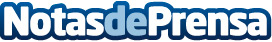 Rentokil Initial: Pesadilla antes de Navidad, las plagas que no descansan durante el inviernoAunque gran parte de las infestaciones tienen lugar en época estival, durante el invierno es probable que algunas de ellas se incrementen al calor de los espacios de interior. El incremento de viajes nacionales e internacionales durante la Navidad provoca que las plagas viajen también junto a personas y mercancías. Las chinches, termitas, roedores y arañas son solo algunas de las especies de insectos y animales que pueden causar infestaciones en inviernoDatos de contacto:Eduardo García 664054757Nota de prensa publicada en: https://www.notasdeprensa.es/rentokil-initial-pesadilla-antes-de-navidad_1 Categorias: Nacional Sociedad Servicios Técnicos http://www.notasdeprensa.es